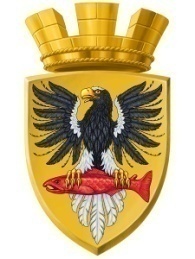 Р О С С И Й С К А Я  Ф Е Д Е Р А Ц И ЯКАМЧАТСКИЙ КРАЙП О С Т А Н О В Л Е Н И ЕАДМИНИСТРАЦИИ ЕЛИЗОВСКОГО ГОРОДСКОГО ПОСЕЛЕНИЯОт 06.08.2018 года                                                                                                              № 1113-п         г.ЕлизовоОб аннулировании адреса зданию жилому дому с кадастровым номером 41:05:0101006:837 и о присвоении адреса зданию жилого дома с кадастровым номером 41:05:0101006:5437	Руководствуясь статьей 14 Федерального закона от 06.10.2003 № 131-ФЗ «Об общих принципах организации местного самоуправления в Российской Федерации», Уставом Елизовского городского поселения, согласно Правилам присвоения, изменения и аннулирования адресов, утвержденным постановлением Правительства Российской Федерации от 19.11.2014 № 1221, на основании заявления Божко Г.А. и, принимая во внимание выписку из Единого государственного реестра недвижимости об основных характеристиках и зарегистрированных правах на объект недвижимости, удостоверяющую государственную регистрацию прав общей долевой собственности на здание жилой дом от 07.03.2018 № 41:05:0101006:5437-41/001/2018-1,ПОСТАНОВЛЯЮ:Аннулировать размещенную информацию об адресе здания жилого дома с кадастровым номером 41:05:0101006:837: Камчатский край, Елизовский район, г.Елизово, ул.Можайская, д.3, уникальный номер адреса объекта адресации в государственном адресном реестре:                                                  6a63b2ae-8349-42db-ab30-a7bfbc994e4e.Присвоить адрес зданию жилого дома, с кадастровым номером    41:05:0101006:5437: Россия, Камчатский край, Елизовский муниципальный район, Елизовское городское поселение, Елизово г., Можайская ул., д.3.3. Направить настоящее постановление в Федеральную информационную адресную систему для внесения сведений установленных данным постановлением.4. Управлению делами администрации Елизовского городского поселения опубликовать (обнародовать) настоящее постановление в средствах массовой информации и разместить в информационно – телекоммуникационной сети «Интернет» на официальном сайте администрации Елизовского городского поселения. 5. Божко Г.А. обратиться в филиал федерального государственного бюджетного учреждения «Федеральная кадастровая палата Федеральной службы государственной регистрации, кадастра и картографии» по Камчатскому краю для внесения изменений уникальных характеристик объекта недвижимого имущества.6. Контроль за исполнением настоящего постановления возложить на руководителя Управления архитектуры и градостроительства администрации Елизовского городского поселения.ВрИО Главы администрации Елизовского городского поселения                                                    Д.Б. Щипицын